ΘΕΜΑ :.Σύμφωνα με την αριθμ. 129287/Γ2/10-11-2011 Υ.Α.του Υ.Παι.Θ  ΦΕΚ 2769/ τ.Β΄/02-12-2011)  προκηρύσσεται διαγωνισμός για τη διοργάνωση εκπαιδευτικής επίσκεψης των μαθητών του σχολείου μας στα πλαίσια του προγράμματος ΄΄Νεανική Οθόνη΄΄ του 56ου Φεστιβάλ Κινηματογράφου .Στοιχεία εκδρομήςΔΙΑΔΡΟΜΗ :   Άδενδρο- Θες/νικη- ΆδενδροΧΡΟΝΟΣ – ΔΙΑΡΚΕΙΑ: Στις 12/11/2015   Από 08:30πμ - 13:45μμΣΥΜΜΕΤΕΧΟΝΤΕΣ: 60  μαθητές  και 3 συνοδοί καθηγητές.ΜΕΣΟ ΜΕΤΑΦΟΡΑΣ: ΛεωφορείοΚαταληκτική ημερομηνία προσφορών:     30 Οκτωβρίου 2015 και ώρα 12.μμ.                                                                                                        Απαραίτητοι όροι Ασφάλιση ευθύνης διοργανωτή, σύμφωνα με την κείμενη νομοθεσία, και πρόσθετη ασφάλιση με κάλυψη εξόδων σε περίπτωση ατυχήματος ή ασθένειας.Λεωφορείο σύγχρονο σε άρτια κατάσταση, σύμφωνα με την κείμενη νομοθεσία, διαθέσιμο καθ΄ όλη  τη διάρκεια της εκδρομής..Η κατάθεση της προσφοράς από το ταξιδιωτικό γραφείο θα πρέπει απαραιτήτως να συνοδεύεται και με υπεύθυνη δήλωση ότι διαθέτει το ειδικό σήμα λειτουργίας, το οποίο βρίσκεται σε ισχύ.Παρακαλούμε για τις δικές σας ενέργειες.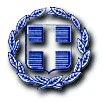 Άδενδρο,  22 Οκτωβρίου 2015Αρ. Πρωτ:      340                                                                                                   Προς :  ΔΔΕ Δυτικής Θεσσαλονίκης        Τμήμα Εκδρομών – ΜετακινήσεωνΓΙΑ ΑΝΑΡΤΗΣΗ ΣΤΗΝ ΙΣΤΟΣΕΛΙΔΑ